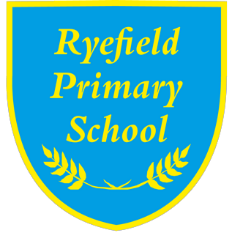 Personal Emergency Evacuation Plan (PEEP) InformationEvacuation of Disabled PersonsPERSONAL EMERGENCY EVACUATION PLANS (PEEPs)Thinking About PEEPs and Persons With A DisabilityPeople with a disability are at a disadvantage generally, but particularly in an emergency.There are 4 main scenarios that a person with a disability can experience:Unaware of alarm or emergency situationUnaware of how to reactAware, but unable to reactAware, but hamperedSome types of disability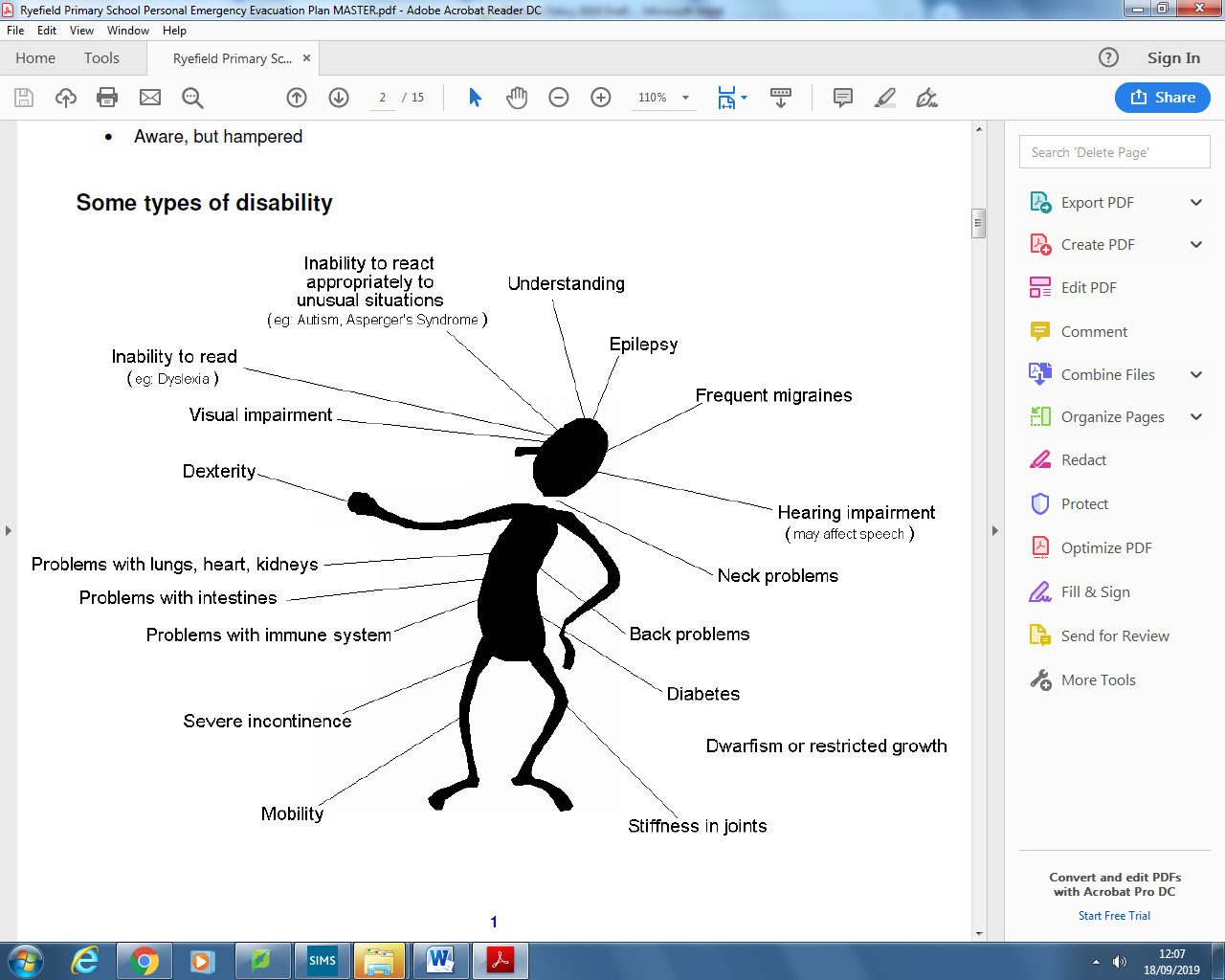 How could a disability affect somebody in an emergency?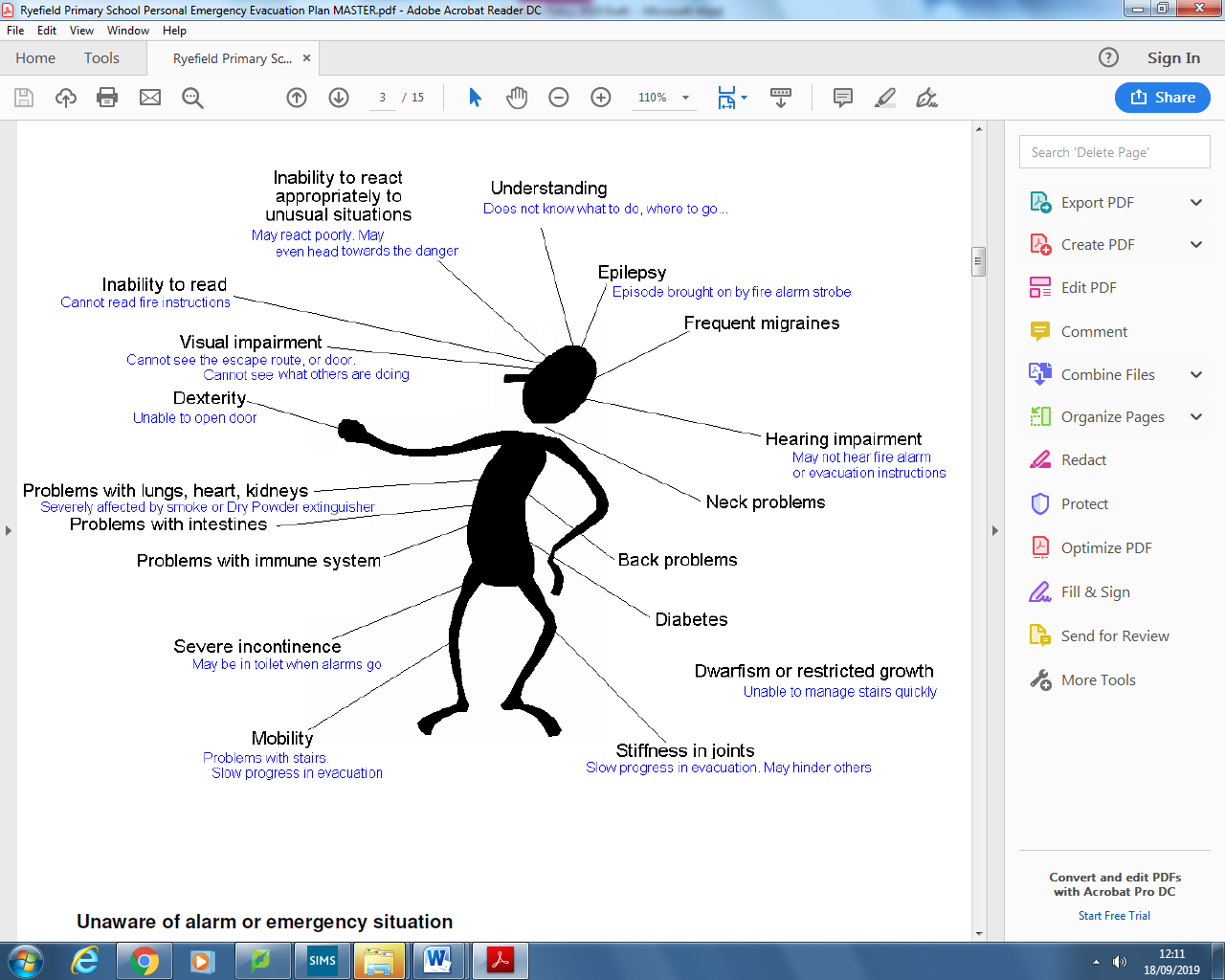 Unaware of alarm or emergency situation• Blind – unable to see the route or obstacles in the way. May be particularly affected by alarms,especially in terms of stress, heart-rate, etc• Deaf - Unable to hear alarms, or unable to hear instructions & guidance• Deaf-blind – both of the aboveUnaware of how to react• Mental Health problem - May go in any direction, even towards the danger. May react in anextremely unusual way.• Learning Difficulty  - May have little or no understanding of the danger, or where to go.Aware, but unable to react• Mobility problems - May be very slow. May be unable to use stairs• Breathing difficulties - Slow pace, frequent stops. May be easily overcome by smoke orextinguishantAware, but hampered• Visual impairment - eg: retinitis-pigmentosa (tunnel-vision), macular degeneration. - Mayhave difficulty seeing obstacles or stairs. Will be slowed down when trying to operate theexit mechanism• Epileptic - May go into seizure at the sight of a strobePEEPs should be created as part of the fire strategy and should consider the needs of the disabledpersons using the building, the building design and construction, the fire strategy, and the local fireprocedures.Disability, Evacuation and the LawThe Regulatory Reform (Fire Safety) Order 2005 places a legal duty on those with ‘responsibility’ overthe management and operation of premises to provide adequate means for emergency escape in theevent of fire for all building occupants. The same rights in law apply to those members of staff orvisitors in a building who for whatever reason suffer from some degree of impairment that puts them ata disadvantage in the event of an emergency. The Order requires fire risk assessments to beundertaken as the means by which a ‘responsible person’ can identify and manage fire risks. Theprovision of facilities for the safe emergency evacuation of those with impairments should be considered an important part of the fire risk management process.What is a Mobility Impairment?The degree to which an individual is affected by a mobility impairment, and the extent that thisconstitutes a life risk that may be unique to that individual’s circumstance. A mobility impairmentdefinition can be applied to any individual who is unable, or finds it difficult to move over the potentialevacuation distance without the assistance or others, or at such a pace that would impede othersescaping at a normal speed. In effect, the definition can be extended beyond the wheelchair user toelderly persons, those with breathing difficulties, those with temporary conditions such as pregnancy, orthose injuries affecting their mobility. It could also affect those with a visual impairment, who moveslowly because they cannot easily see the means of escape. In short, any individual who is unable toevacuate with the main body of able-bodied occupants.Other DisabilitiesOthers disabilities may also affect a person’s ability to evacuate as quickly as required. These include,but are not limited to:Hearing impairment, where somebody is unable to hear the fire alarm sounders, or is unable to hearguidance instructions given by members of staff, either with or without the added interference of alarmsounders;Learning difficulty, where somebody cannot understand what is being told to them, does notunderstand the gravity of the situation, or moves in unpredictable directions;Poor Mental Health, where a person may intentionally or otherwise act in an unpredictable mannerand possibly impede the progress of others.What are the Fire Risk Moderating Options?Access and facilities for those with disabilities is required by all service providers and employers. Inmeeting the freedom of access laws, the potential exists to contravene fire safety law and this is wherefire risk assessment plays its part. Strategies and procedures associated with managing the safeevacuation of mobility impaired persons involve physical fire safety provisions and fire safetymanagement provisions. Physical provisions need to be suitable for all classifications of mobilityimpairment. They usually consist of a combination of evacuation lift provision and protected stairwayswith carry chairs, both provided with refuges to protect occupants from the effects of fire whilst they waitfor assistance. Refuges need to be clearly recognisable and if we are to ask a mobility impaired personto wait whilst others evacuate, we must ensure that a means for these persons to communicate withthe building management is available – such as by means of a 2-way radio.Fire Safety Management of Mobility Impaired PersonsIt is clear that occupants with mobility impairments may need assistance to safely evacuate. It is theresponsibility of premises managers to ensure that the uniqueness of an individual’s mobilityimpairment is properly coordinated with the physical provisions for their escape. The system normallyapplied is known as the Personal Emergency Evacuation Plan (PEEP). It is a system that constitutes acontract between the individual and the organisation that sets expectations from the individuals’ point ofview concerning what support he or she can expect and, from the organisations perspective, appliesreasonable conditions on occupation.Where possible, the PEEP should be developed in conjunction with the individual (or parent and child,if the plan is for a child) to agree what action will be taken. For example, a person with a visualimpairment may need to be escorted from the premises in case of a fire and a staff member should benominated for this activity.Once a PEEP has been established, arrangements should be put in place to ensure that these arepracticed and it is recommended that these are carried out separately to the standard test evacuation.The needs of the individual should be considered and therefore it may be inappropriate for theindividual to be involved in the test evacuation. In these cases, a volunteer to take their place shouldbe identified.Personal Emergency Evacuation Plan (PEEP)AimThe aim of a PEEP is to provide people who cannot get themselves out of a building unaided with thenecessary information and assistance to be able to manage their escape to a place of safety and toensure that the correct level of assistance is always available.Safe Routes A PEEP should contain details of the necessary escape route(s). Clear unobstructed gangways andfloor layouts should be considered at the planning stage.  Deaf and Hearing Impaired personsGenerally, most deaf people alongside hearing peers will not require special equipment, providing they have been made aware of what to do in the event of a fire. They will be able to see and understand the behaviour of those around them.TrainingTo be effective, any Emergency Plan depends on the ability of staff to respond efficiently. Staff willtherefore receive instructions, practical demonstrations and training appropriate to their responsibilities.This may include some or all of the following elements:• Fire drills for staff, services users, regular visitors, etc.• Specific training/instruction for nominated members of staff e.g. Fire Wardens• Specific training/instruction in the use of Fire Extinguishers etc.Personal Emergency Evacuation PlanName ___________________________________________________Class ___________________________________________________Building ___________________________________________________Floor ___________________________________________________Awareness of ProcedureThe disabled person is informed of a fire evacuation by (circle agreed procedure):Teacher who is working with the disabled personOther (please specify)_______________________________________________________ Designated Assistance:(The following people have been designated assist me to evacuate the building in an emergency).Name _____________________________________________________________Usual Location of Work___________________________________________Name _____________________________________________________________Usual Location of Work________________________________________________Methods of Assistance:(e.g.: Transfer procedures, methods of guidance, etc.)___________________________________________________________________________________________________________________________________________________________________________________________________________________________Equipment Provided (including means of communication):___________________________________________________________________________________________________________________________________________________________________________________________________________________________ (A step by step account beginning from the first alarm)______________________________________________________________________________________________________________________________________________________________________________________________________________________________________________________________________________________________________________________________________________________________________________________________________Safe Route(s):__________________________________________________________________________________________________________________________________________________________________________________________________________________________________________Date of agreement: _________________________Signed by: ______________________________________________Approved by:Ryefield Primary LGBDate:   06/03/2023Last reviewed on:07/03/202307/03/2023Next review due by:March 2024March 2024